MESTSKÝ ÚRAD, Odbor sociálnych vecí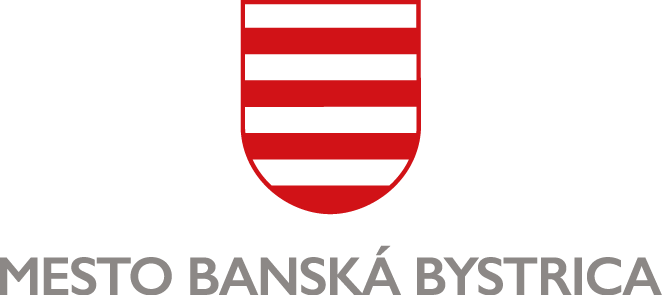 Oddelenie sociálnej a krízovej intervenciePOTVRDENIE O PRÍJMEMeno a priezvisko: ...................................................................................................................................Dátum narodenia: ....................................................................................................................................Trvalý pobyt: ........................................................................................................ 	PSČ: ......................Zamestnávateľ (názov a sídlo): .............................................................................................................................................................................................................................	IČO: .........................................potvrdzuje, že menovaný/á je u neho zamestnaný/á od …..............................    do …..............................Príjmy podľa zákona č. 595/2003 Z. z. o dani z príjmov v znp. potvrdené zamestnávateľom:Potvrdzujem, že menovaný/á		je*		nie je*	v skúšobnej alebo vo výpovednej lehote.(*hodiace sa označte „X“)Dňa ….............................	….................................….......................................	pečiatka zamestnávateľa	a podpis zodpovedného pracovníkaV prípade, že žiadateľ /spolužiadateľ je SZČO, alebo si za predchádzajúci kalendárny rok sám podával daňové priznanie, predloží k žiadosti o prenájom nájomného bytu fotokópiu daňového priznania A alebo B a fotokópiu Potvrdenia o podaní daňového priznania.ČESTNÉ VYHLÁSENIEDolupodpísaný/á ........................................................................................	nar.: ................................trvalým pobytom: ......................................................................................	číslo OP: ..........................vyhlasujem na svoju česť, že k mojej žiadosti o riešenie bytovej situácie som predložil/a všetky príjmy v zmysle § 4 zákona č. 601/2003 Z. z. o životnom minime a o zmene a doplnení niektorých zákonov. Som si vedomý/á následkov, ktoré by ma postihli v prípade zistenia nepravdivosti údajov v tomto vyhlásení.Dňa ….............................	….................................….......................................	podpis žiadateľaŽivotné minimum platné k 31. 12. 2020 v zmysle Opatrenia MPSVaR SR č. 174/2020Životné minimum na jednu plnoletú osobu	214,83 €Životné minimum na ďalšiu plnoletú osobu	149,87 €Životné minimum na zaopatrené plnoleté dieťa	149,87 €Životné minimum na nezaopatrené a zaopatrené neplnoleté dieťa	98,08 €* Minimálna hranica príjmu na úrovni životného minima zvýšená o sumu	150,00 €PoložkaSuma v  EUR Základ dane za predchádzajúci kalendárny rok 2020(Riadok č. 3 z Ročného zúčtovania preddavkov na daň z príjmov  fyzickej osoby zo závislej činnosti)Daň podľa §15 zákona (znížená o daňový bonus) za rok 2020Priemerný čistý mesačný príjem za predchádzajúcich 6 mesiacov
od podania žiadosti, t.j. obdobie od …............./2021 do.................../2021   Príjmové podmienky nájomcu a spoločne posudzovaných osôb v zmysle zákona č. 443/2010   Príjmové podmienky nájomcu a spoločne posudzovaných osôb v zmysle zákona č. 443/2010   Príjmové podmienky nájomcu a spoločne posudzovaných osôb v zmysle zákona č. 443/2010   Príjmové podmienky nájomcu a spoločne posudzovaných osôb v zmysle zákona č. 443/2010   Príjmové podmienky nájomcu a spoločne posudzovaných osôb v zmysle zákona č. 443/2010                                      a VZN Mesta Banská Bystrica č. 5/2019                                      a VZN Mesta Banská Bystrica č. 5/2019                          pri opakovanom uzatváraní nájomného vzťahu (ŠFRB)                          pri opakovanom uzatváraní nájomného vzťahu (ŠFRB)Počet členov domácnostiMinimálna*  hranica príjmu v €Maximálna hranica príjmu v €Maximálna hranica príjmu v €Priemer. čistý mesačný  príjem nájomcu za rok 2020Priemer. čistý mesačný príjem nájomcu za posledných 6 mesiacovPočet členov domácnostiMinimálna*  hranica príjmu v €štvornásobok životného minimapäťnásobok životného minimaPriemer. čistý mesačný  príjem nájomcu za rok 2020Priemer. čistý mesačný príjem nájomcu za posledných 6 mesiacovPočet členov domácnostiMinimálna*  hranica príjmu v €štvornásobok životného minimapäťnásobok životného minimaPriemer. čistý mesačný  príjem nájomcu za rok 2020Priemer. čistý mesačný príjem nájomcu za posledných 6 mesiacov1.jeden dospelý bez dieťaťa364,83859,321074,152.jeden dospelý s jedným dieťaťom (N)462,911251,641564,553.jeden dospelý s jedným dieťaťom (Z)514,701458,801823,504.jeden dospelý s dvomi deťmi (2 N)560,991643,962054,955.jeden dospelý s dvomi deťmi (1 N, 1 Z)612,781851,122313,906.jeden dospelý s dvomi deťmi (2 Z)664,572058,282572,857.jeden dospelý s tromi deťmi (3 N)659,072036,282545,358.jeden dospelý s tromi deťmi (2 N, 1 Z)710,862243,442804,309.jeden dospelý s tromi deťmi (1 N, 2 Z)762,652450,603063,2510.jeden dospelý s tromi deťmi (3 Z)814,442657,763322,2011.jeden dospelý so štyrmi deťmi (4 N)757,152428,603035,7512.jeden dospelý so štyrmi deťmi (3 N, 1 Z)808,942635,763294,7013.jeden dospelý so štyrmi deťmi (2 N, 2 Z)860,732842,923553,6514.jeden dospelý so štyrmi deťmi (1 N, 3 Z)912,523050,083812,6015.jeden dospelý so štyrmi deťmi (4 Z)964,313257,244071,5516.dvaja dospelí bez detí514,701458,801823,5017.dvaja dospelí s jedným dieťaťom (N)612,781851,122313,9018.dvaja dospelí s jedným dieťaťom (Z)664,572058,282572,8519.dvaja dospelí s dvomi deťmi (2 N)710,862243,442804,3020.dvaja dospelí s dvomi deťmi (1 N, 1 Z)762,652450,603063,2521.dvaja dospelí s dvomi deťmi (2 Z)814,442657,763322,2022.dvaja dospelí s tromi deťmi (3 N)808,942635,763294,7023.dvaja dospelí s tromi deťmi (2 N, 1 Z)860,732842,923553,6524.dvaja dospelí s tromi deťmi (1 N, 2 Z)912,523050,083812,6025.dvaja dospelí s tromi deťmi (3 Z)964,313257,244071,5526.dvaja dospelí so štyrmi deťmi (4 N)907,023028,083785,1027.dvaja dospelí so štyrmi deťmi (3 N, 1 Z)958,813235,244044,0528.dvaja dospelí so štyrmi deťmi (2 N, 2 Z)1010,603442,404303,0029.dvaja dospelí so štyrmi deťmi (1 N, 3 Z)1062,393649,564561,9530.dvaja dospelí so štyrmi deťmi (4 Z)1114,183856,724820,90